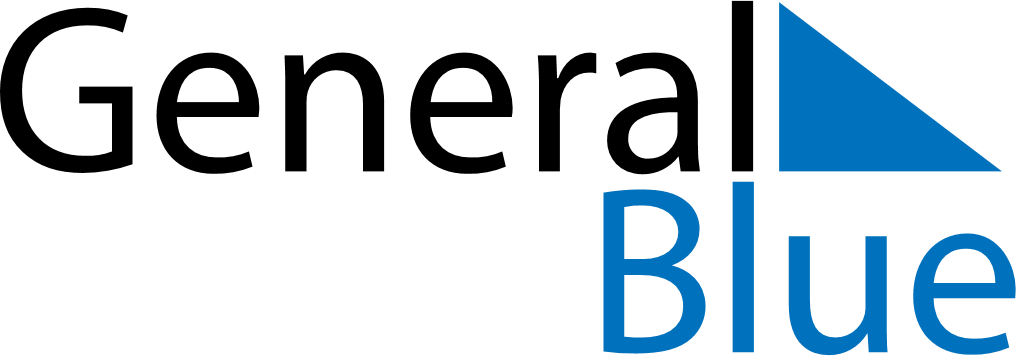 November 2020November 2020November 2020November 2020November 2020November 2020BelgiumBelgiumBelgiumBelgiumBelgiumBelgiumMondayTuesdayWednesdayThursdayFridaySaturdaySunday1All Saints’ Day2345678All Souls’ Day9101112131415ArmisticeFête du Roi161718192021222324252627282930NOTES